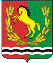 СОВЕТ ДЕПУТАТОВМУНИЦИПАЛЬНОГО ОБРАЗОВАНИЯ ЧКАЛОВСКИЙ СЕЛЬСОВЕТ АСЕКЕЕВСКОГО РАЙОНА ОРЕНБУРГСКОЙ ОБЛАСТИЧЕТВЕРТОГО СОЗЫВАРЕШЕНИЕ28.10.2022г.                                   п. Чкаловский                                              № 83             Об утверждении прогноза социально – экономического развития муниципального образования Чкаловский сельсовет на 2023 год	Руководствуясь ст. 182 Бюджетного кодекса Российской Федерации, п. 1 ст. 5 Устава муниципального образования Чкаловский сельсовет и для составления проекта бюджета муниципального образования Чкаловский сельсовет на 2023 год, Совет депутатов решил:	1.Утвердить прогноз социально – экономического развития муниципального образования Чкаловский сельсовет на 2023 год согласно приложению.	2. Обязать администрацию сельсовета вносить в прогноз социально – экономического развития муниципального образования изменения и дополнения согласно принятым нормативным правовым актам, а также по мере социально – экономических параметров развития  муниципального образования.	3. Контроль за исполнением настоящего решения возложить на постоянную комиссию по бюджетной политике.	4.Настоящее  решение вступает в силу после принятия и подлежит обнародованию.                                                                                      Председатель Совета депутатов                                                       Р.В. ГельцеваГлава муниципального образования                                                И.Р. ХакимовПриложение № 1  к решению Совета депутатов муниципального образованияЧкаловский сельсовет                                                                                                                                  от 28.10.2022 г. №  83                                                                                                                                                                                             ОСНОВНЫЕ  ПОКАЗАТЕЛИ  ПРОГНОЗА  СОЦИАЛЬНО  -  ЭКОНОМИЧЕСКОГО  РАЗВИТИЯмуниципального образования    Чкаловский сельсовет   Асекеевского  района  на  2023  годПоказателиЕдиница  измерения2021г.отчет2022 г.оценка2023  г.2023  г.ПоказателиЕдиница  измерения2021г.отчет2022 г.оценкаВариант 1Вариант 21.  Демографические  показатели   Численность  постоянного  населениячеловек1850177320001969% к  предыдущ. году959511298   Численность  родившихсячеловек11102322   Численность  умерших  человек49392319    Прибылочеловек23222825    Убылочеловек625628322.  Производство  товаров  и  услуг2.1.  Промышленное  производство Обрабатывающие  производства  Объем  отгруженных  товаров  собственного  производства,  выполнения  работ  и  услуг  собственными  силамитыс.  руб. в  ценахсоответствующих  лет7010,07010,07040,06300,0   Индекс  производства% к  предыдущ. году9999102,095,8   В  том  числе:    Производство  пищевых  продуктов  (мельницы,  пекарни, маслобойки,  зернодробилки,  колбасные  цеха  и  др.) тыс.  руб. в  ценахсоответствующих  лет6570,06570,06800,06300,0   Индекс  производства % к  предыдущ. году120,2120,2102,095,82.2.  Сельское  хозяйствоПродукция  сельского  хозяйства  в  хозяйствах  всех  категорийтыс.  руб. в  ценахсоответствующих  лет56183,056183,058680,055430,0   Индекс  производства% к  предыдущ. году105,6105,6104,498,7      В  том  числе  Продукция  сельскохозяйственных  предприятийтыс.  руб. в  ценахсоответствующих  лет----   Индекс  производства% к  предыдущ. году----   Индекс  дефлятор % к  предыдущ. году----  Продукция  крестьянских (фермерских)  хозяйствтыс.  руб. в  ценахсоответствующих  лет48760,048760,051200,046300,0   Индекс  производства% к  предыдущ. году105,7105,7104,398,7  Продукция  в  хозяйствах  населениятыс.  руб. в  ценахсоответствующих  лет1620,01620,01700,01560,0   Индекс  производства% к  предыдущ. году102,9102,9109,596,8   Индекс  дефлятор % к  предыдущ. году109,4109,4110,7110,6  Поголовье  скота  и  птицы  во  всех  категориях  хозяйств  -  КРС  -  всего голов180178180170  В  т. ч.  коров  голов85848580 -  свиньиголов167158185176 -  овцыголов320328413398 -  лошадиголов2454 -  птицаголов460480500500      Из  них :Фермерские ( крестьянские )  хозяйства  -  КРС  -  всего голов5260--  В  т. ч.  коров  голов---- -  свиньиголов---- -  овцыголов---- -  лошадиголов---- -  птицаголов----Личные  хозяйства  -  КРС  -  всего голов128118180170  В  т. ч.  коров  голов85848580 -  свиньиголов167158185176 -  овцыголов320328413398 -  лошадиголов2454 -  птицаголов4604805005002.3.   Транспорт  и  связь Протяженность  межпоселковых  автомобильных  дорогкм23232323 Протяженность  внутрипоселковых  автомобильных  дорог км15151515  Наличие  телефонных  аппаратов  сети  общего  пользованияединиц240240240240      В  том  числе:   в  организацияхединиц45454542   у  населения единиц1951951951953.  Рынок  товаров  и  услуг Оборот  розничной  торговлитыс.  руб. в  ценахсоответствующих  лет28600286002930026400   Индекс  производства% к  предыдущ. году   Индекс  дефлятор % к  предыдущ. году109,1109,1107,7107,7 Количество  торговых  точекединиц10101012 4. Малое  предпринимательство Количество  субъектов  малого  предпринимательства – всего( количество/ среднесписочная  численность  работников)единиц/ человек12/3012/3015/3214/31       В  том  числе: Крестьянские  (фермерские) хозяйстваединиц/ человек1/121/123/262/16 Розничная  торговляединиц/ человек10/1710/1712/2011/19 Другие  виды  деятельностиединиц/ человек2/112/123/142/105.  Труд  и  занятость  Численность  трудовых  ресурсовчеловек9329101130950  Численность  занятых  в  экономике (среднегодовая) – всегочеловек432415496450            Из  них  занятые :  - в организациях  муниципальной  и  государственной  форм  собственности человек157157167156 - индивидуальным  трудом  и  по  найму  у  отдельных  граждан,  включая  занятых  в  домашнем  хозяйстве  производством товаров и услуг для  реализации (включая ЛПХ)человек30353327Учащиеся,  в  трудоспособном  возрасте  обучающиеся  с  отрывом  от  производствачеловек59576760 Лица  в  трудоспособном  возрасте  не  занятые  трудовой  деятельностьючеловек137120165115 Численность  безработных  зарегистрированных  в  органах  государственной  занятостичеловек13141519  Среднесписочная  численность  работников  предприятий 6.  Развитие  социальной  сферы  Ввод  в  эксплуатацию  1) жилых  домов  за  счет  всех  источников  финансированиякв. м. общ. площ.--260160     Из  них    построенные  населением  за  свой  счет - -260160 Количество  мест  в  общеобразовательных  учрежденияхединиц385385385385 Число  обучающихся  в  общеобразовательных  учреждениях человек192194215193 Количество  мест  в  дошкольных  учрежденияхединиц75757575 Число  посещающих  дошкольные  учреждениячеловек72727664 Количество  больничных   коек  единиц10101010 Число  посещений  амбулаторно- поликлинических  посещений  в  смену ( среднегодовое)человек в  смену38383838  Бюджет  муниципального  образования      Доходы  -  всеготыс. руб.10319,527841,818372,14164,6  В  том  числе: Налоговые  доходытыс. руб.1712,33444,23501,83553,4    -  земельный  налогтыс. руб.2218,01609,01609,01609,0   - налог  на  имущество  физических  лицтыс. руб.3,0126,0126,0126,0 - единый с/х. налогтыс. руб.4,04,05,05,0  -  НДФЛтыс. руб.651,0828,0864,0897,0  -  прочиетыс. руб.861,6882,2900,8  Неналоговые   доходытыс. руб.584,0584,0657,5654,5     - госпошлинатыс. руб.12,06,06,06,0   -  прочиетыс. руб.80,080,080,0640,0       Расходы  -  всеготыс. руб.10319,527841,818113,79313,2 Сведения    о  перерабатывающих  цехах  Количество  перерабатывающих  предприятий  -  всего2222    В  том  числе:  хлебопекарни1111  по  переработке  маслосемян1111   Сведения  о  земле  Площадь  муниципального  образования  -  всеготыс.  кв.м.152770152770152770152770 В  том  числе :    Площадь   земель  сельхозназначения,  обрабатываемая  сельхозпредприятием:  тыс.  кв.м.60170601706017060170           паевыетыс.  кв.м.45200452004520045200           арендатыс.  кв.м.14790147901479014790    Площадь   земель  сельхозназначения,  обрабатываемая  фермерскими  хозяйствамитыс.  кв.м.54524545245452454524            собственностьтыс.  кв.м.600600600600           арендатыс.  кв.м.53924539245392453924 Земли  не сельхозназначения,  арендуемые  предприятиями  и  организациямитыс.  кв.м.657,4657,4 657,4657,4